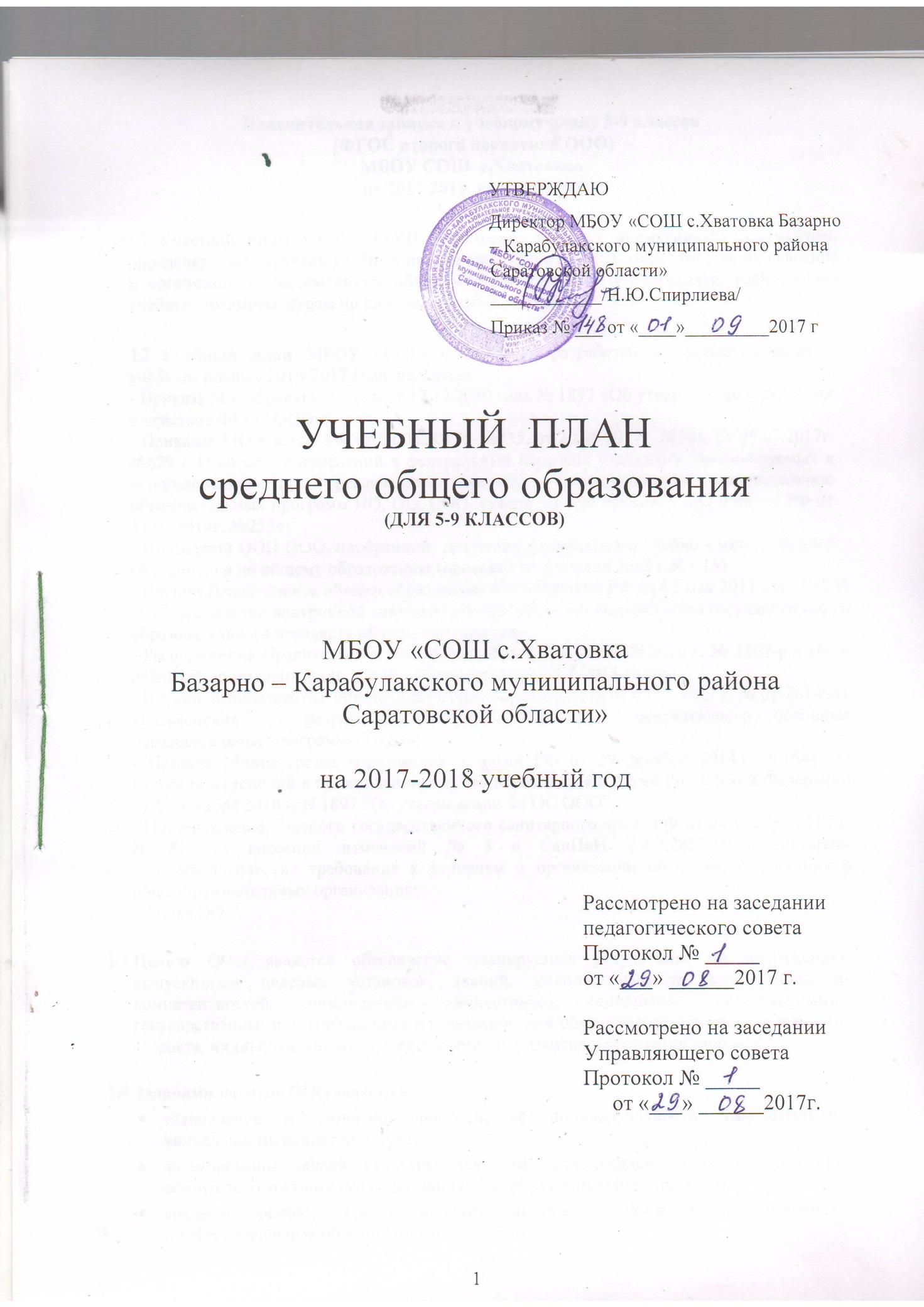 Пояснительная записка к учебному плану 5-9 классов (ФГОС второго поколения ООО)МБОУ СОШ  с.Хватовка»на 2017-2018  учебный год.Учебный план МБОУ «СОШ с.Хватовка» является нормативным документом, определяющим перечень учебных предметов, курсов и время, отводимое на их освоение и организацию, максимальный объем учебной нагрузки обучающихся, распределяет учебные предметы, курсы по классам и учебным годам..Учебный план МБОУ «СОШ с.Хватовка» разработан в преемственности с учебным планом 2016-2017 года, на основе:- Приказа Минобрнауки России от 17.12.2010 года № 1897 «Об утверждении и введении в действие ФГОС ООО»;- Приказов МО и науки РФ от 08.06.2017г. №535, от 20.06.2017г. №581, от 05.07.2017г. №629 « О внесении изменений в федеральный перечень учебников, рекомендуемых к использованию при реализации имеющих государственную аккредитацию образовательных программ НО, ОО, СОО, утвержденный приказом МО и науки РФ от 31.03.2014г. №253»;- Примерной ООП ООО, одобренной  решением федерального учебно - методического объединения по общему образованию (протокол от 8 апреля 2015 г.№1/15)  - Письма Департамента общего образования Минобрнауки РФ от 12 мая 2011 г.№ 03-296 «Об организации внеурочной деятельности при введении федерального государственного образовательного стандарта общего образования»;- Распоряжения Правительства Российской Федерации от 07.09.2010 г. № 1507-р « План действий по модернизации общего образования на 2011-2015 годы»;- Письма  Министерства  образования Саратовской области от 09.01.2013 г. № 01-2614081 «Разъяснения по разработке учебного плана ОУ, реализующего основные образовательные программы ООО»;- Приказа Министерства образования и науки РФ от 29 декабря 2014 г. N 1644 "О внесении изменений в приказ Министерства образования и науки Российской Федерации от 17 декабря 2010 г. N 1897 "Об утверждении ФГОС ООО";- Постановление Главного государственного санитарного врача РФ от 24 ноября 2015 г. № 81 “О внесении изменений № 3 в СанПиН 2.4.2.2821-10 «Санитарно-эпидемиологические требования к условиям и организации обучения, содержания в общеобразовательных организациях»-Устава ООЦелью ООО является обеспечение планируемых результатов по достижению выпускником целевых установок, знаний, умений, навыков, компетенций и компетентностей, определяемых личностными, семейными, общественными, государственными потребностями и возможностями обучающегося среднего школьного возраста, индивидуальными особенностями его развития и состояния здоровья.Задачами на этапе ООО являются:становление и развитие личности, её индивидуальности, самобытности, уникальности, неповторимости;формирование общей культуры личности обучающихся на основе усвоения обязательного минимума содержания общеобразовательных программ;создание основы для осознанного выбора и последующего освоения профессиональных образовательных программ;воспитание гражданственности, трудолюбия, уважения к правам и свободам человека, любви к окружающей природе, Родине, семье, формирование ЗОЖ. 1.5.Содержание и структура учебного плана определяются требованиями ФГОС, целями и задачами деятельности МБОУ «СОШ с.Хватовка», ООП ООО .Учебный план состоит из двух частей: обязательной части и части, формируемой участниками образовательных отношений:Обязательная часть учебного плана определяет состав учебных предметов обязательных предметных областей и учебное время, отводимое на их изучение по классам обучения.Часть учебного плана, формируемая участниками образовательных отношений, определяет время, отводимое на изучение содержания образования, обеспечивающего реализацию интересов и потребностей обучающихся, их родителей (законных представителей), педагогического коллектива. Время, отводимое на данную часть учебного плана, может быть использовано на:увеличение учебных часов, предусмотренных на изучение отдельных учебных предметов обязательной части;введение специально разработанных учебных курсов, обеспечивающих интересы и потребности участников образовательных отношений;другие виды учебной, воспитательной, спортивной и иной деятельности обучающихся.В учебном плане МБОУ «СОШ с.Хватовка» выделена внеурочная занятость учащихся, для реализации различных интересов, индивидуальных потребностей по направлениям образования и развития личности на основе результатов изучения и диагностики запросов обучающихся и их родителей (законных представителей). МБОУ «СОШ с.Хватовка» в 2017-2018 учебном году работает в следующем режиме:- продолжительность учебного года в 5-8  классах 34 учебные недели, в 9 классе-33 учебные недели;продолжительность учебной недели в 5-9 классах  6 дней;обязательная недельная нагрузка обучающихся в 5 классе - 27 часов, в 6 – 29 часов, в 7 классе - 30 часов, в 8 классе – 32 часа, в 9 классе – 32 часа;продолжительность уроков в 5-9 классах – 45 минут.Максимально допустимая предельная недельная нагрузка обучающихся МБОУ «СОШ с.Хватовка» составляет по классам:5 класс - 32 часа;6 класс - 33 часа;7 класс  - 35 часов;8 класс - 36 часов;9 класс- 36 часов .1.10 В 5 классе, при наполняемости 22 человека, производится деление на подгруппы при организации занятий по иностранному языку и технологии.Учебный план 5-9 классов2.1.	Обязательная часть учебного плана 5-9 классов МБОУ «СОШ с.Хватовка» полностью соответствует требованиям, устанавливаемым примерной основной образовательной программой основного общего образования.В предметной области «Русский язык и литература» предусматривается изучение русского языка - 5 часов в неделю в 5 классе и 6 часов в неделю в 6 классе, 4 часа в неделю в 7 классе, 3 часа в неделю в 8-9 классах; литературы - 3 часа в неделю в 5-6 классах, в 7 и 8  – 2 часа в неделю В предметной области «Иностранный язык» на изучение немецкого  языка предусматривается 3 часа в неделю.В предметной области «Математика и информатика» предмет математика изучается 5 часов в неделю в 5-6 классах,  в 7- 9 классах -  алгебра 3 часа в неделю, геометрия – 2 часа в неделю, информатика – 1 час в неделю в 7-9 классах.В область «Общественно-научных предметов» входят учебные предметы:История  - 2 часа в неделю в 5-8 классах, 3 часа в 9 классе,Обществознание - 1 час в неделю  в 6-9 классах,География - 1 час в неделю в 5-6 классах, 2 часа в неделю в 7 – 9 классах.В область «Естественно – научных предметов» входят учебные предметы:Биология 1 час в неделю в 5-7 классах, 2 часа в 8-9 классах;Физика 2 часа в 7-8 классах, 3 часа в 9 классе;Химия – 2 часа в 8-9 классах.Предметная область «Искусство» представлена учебными предметами - музыкой и изобразительным искусством по 1 часу в неделю в 5-8 классах.Предметная область «Физическая культура и ОБЖ» представлена  учебным предметом -  физической культурой - 3часа в неделю в 5-9  классах, ОБЖ - 1 час в 8-9  классах.На предмет «Технология»  отведено 2 часа в неделю в 5-7 классах, 1 час в неделю в 8 классе.Предметная область «2.2.	Часы части, формируемой участниками образовательных отношений, распределены в соответствии с диагностикой, проведенной администрацией школы, и  включают в себя следующие предметы:ОБЖ (1 час в неделю  в 5 - 7  классах) в целях знакомства с основами  обеспечения личной безопасности, поведения человека в чрезвычайных ситуациях, безопасности дорожного движения, оказания первой медицинской помощи.Метапредметный курс  «Краеведение» распределен следующим образом:  в 5 классе -  «Культура народов Поволжья» 1 час в неделю, в 6 классе -  «Географическое краеведение» 1 час в неделю, в 7 классе – «Биологическое краеведение» 1 час в неделю, в 8 классе «Историческое краеведение»  Цель курса: способствовать формированию у  учащихся активной жизненной и гражданской позиции, пониманию важности изучения истории, литературы, географии и биологии своего края.«Экология» по 1 часу в 5-9  классах. Цель курса – сформировать целостное представление об основных закономерностях устойчивого развития природы и общества.«Наглядная геометрия»  1 час в  8 классе. Цель курса:  Через систему задач организовать интеллектуально - практическую и исследовательскую деятельность учащихся, направленную на  развитие пространственных представлений, образного мышления, умений преодолевать трудности при решении математических задач, геометрической интуиции, познавательного интереса учащихся, развитие глазомера, памяти обучение правильной геометрической речи;  формирование логического и абстрактного мышления, формирование качеств личности (ответственность, добросовестность, дисциплинированность, аккуратность, усидчивость).«Математика в задачах» 1 час в 7 классе. Цель курса: Содержание математического образования применительно к основной школе представлено в виде следующих содержательных разделов - это арифметика; алгебра; функции; вероятность и статистика; геометрия. Наряду с этим в содержание ООО включены два дополнительных методологических раздела: логика и множества; математика в историческом развитии, что связано с реализацией целей общеинтеллектуального и общекультурного развития учащихся. Содержание каждого из этих разделов разворачивается в содержательно-методическую линию, пронизывающую все основные разделы содержания математического образования на данной ступени обучения.«Биология» 1 час в неделю в 7 классе на усиление предмета. «Обществознание» 1 час в неделю в 5 классе. Изучение обществознания в 5 классе направлено на достижение следующих целей: Развитие личности в ответственный период социального взросления человека (10-15 лет), воспитание общероссийской идентичности, гражданской ответственности, уважения к социальным нормам: приверженности гуманистическим и демократическим ценностям, закрепленным в Конституции Российской Федерации; освоение на уровне функциональной грамотности системы знаний, необходимых для социальной адаптации: об обществе; механизмах реализации и защиты прав человека и гражданина, овладение умениями познавательной, коммуникативной, практической деятельности в основных характерных для подросткового возраста социальных ролях, формирование опыта применения полученных знаний для решения типичных задач в области социальных отношений; экономической и гражданско - общественной деятельности; межличностных отношений; отношений между людьми различных национальностей и вероисповеданий; самостоятельной познавательной деятельности; правоотношений; семейно – бытовых отношений.ОМРК  - 1 час в неделю в 5 классе, как логическое продолжение учебного предмета  ОРКСЭ в 4 классе.«Формула будущей профессии» - 1 час в неделю в 9 классе, ориентационный курс, настроен на организацию предпрофильной подготовки обучающихся 9 класса с учетом региональной модели ее реализации. Реализуется предпрофильная подготовка, позволяющая наметить дальнейшую траекторию обучения.ОЗОЖ – 1 час в неделю в 9 классе, для  реализации программы муниципального района «Наш район – территория ЗОЖ».«Основы проектной деятельности» - 1 час в неделю. Цель курса: формирование основных компетентностей школьников в  индивидуальной и коллективной  учебной и познавательной деятельности посредством метода проектов. Повысить грамотность учащихся в области Интернет-технологий;  развить творческий подход к делу и поиску нестандартных решений в процессе создания проектов.     Разнообразные  обязательные курсы, которые введены в УП по согласованию с родителями, с целью расширения знаний учащихся, развитию интереса к учебным предметам, для формирования здорового образа жизни, социальной адаптации школьников. 2.3. Внеурочная деятельность в 2017 – 2018 учебном году представлена в Приложении к учебному плану и включает в себя проектную, исследовательскую деятельность, а также кружковую работу по направлениям: - научно-познавательное;- спортивно-оздоровительное;- художественно-эстетическое;- проектная деятельность.Освоение образовательных программ каждого года обучения завершается промежуточной аттестацией:Формы,	сроки	промежуточной	аттестации	определяются	решением педагогического совета школы.2.5 Освоение	образовательной  программы  основного общего образования завершается государственной итоговой аттестацией.Учебный план (недельный/годовой) в 5-9 – х классахПриложение к учебному плану в 5-9 классах ОООМБОУ «СОШ с.Хватовка»ВНЕУРОЧНАЯ  ЗАНЯТОСТЬ  	Направления внеурочной (внеучебной) деятельности являются содержательным ориентиром и представляют собой содержательные приоритеты при организации внеучебной деятельности, основание для построения соответствующих образовательных программ.Основные направления внеурочной деятельности:         спортивно-оздоровительное, общеинтеллектуальное,  общекультурное,  социальное, экологическое	Организация занятий по этим направлениям является неотъемлемой частью образовательного процесса в образовательном учреждении.	Содержание данных занятий  формируется  с учётом пожеланий обучающихся и их родителей (законных представителей) и осуществляться посредством различных форм организации, отличных от урочной системы обучения, таких, как экскурсии, кружки, секции, круглые столы, конференции, диспуты, олимпиады, конкурсы, соревнования, общественно -  полезные практики и т. д.	 При организации внеурочной деятельности обучающихся образовательным учреждением используются  возможности учреждений дополнительного образования - Школа Искусств. В период каникул для продолжения внеурочной деятельности могут использоваться возможности специализированных лагерей, тематических лагерных смен, летних школ.Перечень учебников, используемых в образовательной деятельностив МБОУ «СОШ с.Хватовка» в 2017-2018 учебном году№ПредметКласс Форма проведения Дата проведения№ урока1Математика 5Тест 14.05.20172 2Русский язык5Диктант 17.05.201733Математика 6Тест 18.05.201724Русский язык6Диктант 15.05.201725Математика 7Тест 15.05.201736Русский язык7Диктант 18.05.201737Математика 8Тест 16.05.201728Русский язык8Тест19.05.20172№ПредметКлассФорма проведенияДата проведенияВремя проведения1Математика 9ОГЭСогласно расписания МО10.002Русский язык9ОГЭСогласно расписания МО10.003Обществознание 9ОГЭСогласно расписания МО10.004Химия9ОГЭСогласно расписания МО10.005Биология 9ОГЭСогласно расписания МО10.006География 9ОГЭСогласно расписания МО10.007Физика9ОГЭСогласно расписания МО10.00Предметные областиПредметные областиУчебные предметыКоличество часов в неделюКоличество часов в неделюКоличество часов в неделюКоличество часов в неделюКоличество часов в неделюВсего Всего за год(5-8/9)=Предметные областиПредметные областиУчебные предметы56789Всего Всего за год(5-8/9)=Обязательная частьОбязательная частьОбязательная частьОбязательная частьОбязательная частьОбязательная частьОбязательная частьОбязательная частьОбязательная частьОбязательная частьФилологияРусский языкРусский язык5643321(612/99) 711ФилологияЛитература Литература 3322313(340/99) 439ФилологияИностранный языкИностранный язык3333315(408/99) 507Математика и информатикаМатематикаМатематика5510340Математика и информатикаАлгебра Алгебра --3339(204/99) 303Математика и информатикаГеометрия Геометрия --2226(136/66) 202Математика и информатикаИнформатика Информатика --1113(68/33) 101Общественно-научные предметыИсторияИстория2222311(272/99) 371Общественно-научные предметыОбществознание Обществознание -11114(102/33) 135Общественно-научные предметыГеографияГеография112228(204/66) 270Естественно - научные предметы Биология Биология 111227(170/66) 236Естественно - научные предметы ФизикаФизика--2237(136/99) 235Естественно - научные предметы ХимияХимия---224(68/66) 134ИскусствоМузыка Музыка 1111-4136ИскусствоИзобразительное искусствоИзобразительное искусство1111-4136ТехнологияТехнологияТехнология2221-7238Физическая культура и основы безопасности жизнедеятельностиФизическая культураФизическая культура3333315(408/99) 507Физическая культура и основы безопасности жизнедеятельностиОБЖОБЖ---112(34/33) 67Итого:2729303232150(4012/1056)5068Часть, формируемая участниками ОПКраеведениеКраеведение1111-4136Часть, формируемая участниками ОПЭкологияЭкология111115(136/33) 169Часть, формируемая участниками ОП«Наглядная геометрия»«Наглядная геометрия»---1-134Часть, формируемая участниками ОП«Математика в задачах»«Математика в задачах»--1--134Часть, формируемая участниками ОПОЗОЖОЗОЖ---112(34/33) 67Часть, формируемая участниками ОП«Мир животных» «Мир животных» --1--134Часть, формируемая участниками ОПОбществознаниеОбществознание1----134Часть, формируемая участниками ОПОБЖОБЖ111--3102Часть, формируемая участниками ОПОсновы мировых религиозных культурОсновы мировых религиозных культур1----134Часть, формируемая участниками ОП«Занимательный русский язык»«Занимательный русский язык»-1---134Часть, формируемая участниками ОП«Основы проектной деятельности»«Основы проектной деятельности»----1133Часть, формируемая участниками ОП«Формула будущей профессии»«Формула будущей профессии»----1133Итого:Итого:Итого:5454422(612/132) 744Предельно допустимая нагрузка при 6-ти дневной учебной неделиПредельно допустимая нагрузка при 6-ти дневной учебной недели3233353636172   (4624/1188) 5812Направление деятельностиЦельДополнительно – образовательные программыКоличество часов в неделю /в  годКоличество часов в неделю /в  годКоличество часов в неделю /в  годКоличество часов в неделю /в  годКоличество часов в неделю /в  годНаправление деятельностиЦельДополнительно – образовательные программы5 класс6 класс7 класс8 класс9 классОбщекультурное  Воспитание творческой личности, способной к успешной самореализации в современном мире, через целенаправленное приобщение к географической культуре«Клуб путешественников по России»1Общекультурное  Воспитание творческой личности, способной к успешной самореализации в современном мире, через целенаправленное приобщение к географической культуре«Клуб путешественников по материкам и океанам»1Общекультурное  Воспитание творческой личности, способной к успешной самореализации в современном мире, через целенаправленное приобщение к географической культуре«Путешествия по достопримечательностям мира»1Профориентационное Содействие профессиональному самоопределению, саморазвитию и успешной социализации личности школьника в современных условиях на основе личностных возможностей школьника, его способностей«Кем быть»1Общеинтел-лектуальное Формирование целостного отношения к знаниям, процессу познания«Математика вокруг нас»11Общеинтел-лектуальное Формирование целостного отношения к знаниям, процессу познания«И пробуждается поэзия во мне…»1Общеинтел-лектуальное Формирование целостного отношения к знаниям, процессу познания1Спортивно - оздоровительноеВоспитание осознанной потребности в здоровом образе жизни, формирование и развитие валеологической культуры.«Мы выбираем спорт!»111ЭкологическоеРазвитие творческой мыслительной деятельности, формирование экологических навыков«Экологическая лаборатория в школе»1ЭкологическоеФормирование основ экологической культуры, воспитание чувства любви к природе, умение проводить обследование санитарного состояния растений природного сообщества«Маршрутом экологической тропы»1 Социальное (социально- преобразующее творчество)       Создание условий для перевода ребенка в позицию активного члена гражданского общества, способного самоопределяться на основе ценностей, вырабатывать собственное понимание и цели, разрабатывать проекты преобразования общества, реализовывать данные проекты.«Сделаем сами»1 Социальное (социально- преобразующее творчество)       Создание условий для перевода ребенка в позицию активного члена гражданского общества, способного самоопределяться на основе ценностей, вырабатывать собственное понимание и цели, разрабатывать проекты преобразования общества, реализовывать данные проекты.«Удивительный мир информатики»1Итого:Итого:Итого:3333(306/99) 405КлассПредметУчебники5Русский языкТ.А.Ладыженская, М.Т.Баранов, М., Пр., 20145ЛитератураВ.Я.Коровина, М., Пр., 20075Немецкий языкИ.Л.Бим, Пр., 20135МатематикаИ.Я.Виленкин, Мнемозина, 20145ИсторияА.А.Вигасин, «История древнего мира», М., Пр., 20155ОбществознаниеЛ.Н.Боголюбов, М., Пр., 20155ГеографияЕ.М.Домогацких, Э.Л.Введенский, Русское слово, 20135БиологияПономарева И.Н., М., «Вентана-Граф», 20145МузыкаГ.П.Сергеева, Е.Д.Критская, М., Пр., 20135ИЗОБ.М.Неменский, М., Пр., 20145ТехнологияА.Т.Тищенко, В.Д.Симоненко, М., Пр, 20125ФизкультураВ.И.Лях, М., Пр., 20125ОБЖА.Т.Смирнов, М., Пр.,20095ОМРКА.Л.Данилюк, М., Пр., 20105Экология«Природа. Введение в биологию и экологию», Т.С.Сухова, В.И.Строганова, 2007, М., «Вентана Граф»6Русский языкТ.А.Ладыженская, М.Т.Баранов, М., Пр., 20146ЛитератураВ.Я.Коровина, М., Пр., 20076Немецкий языкИ.Л.Бим, Л.В.Садомова, М., Пр., 20146МатематикаИ.Я.Виленкин, Мнемозина, 20146История«История России», А.А.Данилов, М., Пр., 20156ОбществознаниеЛ.Н.Боголюбов, М., Пр., 20146ГеографияЕ.М.Домогацких, Н.И.Алексеевский, «Русское слово», 20136БиологияПономарева И.Н., Корнилова О.А., Кучменко В.С. М., «Вентана-Граф», 20146МузыкаГ.П.Сергеева, Е.Д.Критская, М., Пр., 20136ИЗОБ.М.Неменский, М., Пр., 20146ТехнологияА.Т.Тищенко, В.Д.Симоненко, М., Пр, 20136ФизкультураВ.И.Лях, М., Пр., 20126ОБЖА.Т.Смирнов, Б.О.Хренников, М., Пр.,20156Экология«Экология растений», А.М.Былова, Н.И.Шорина, М., «Вентана-Граф», 20157Русский языкМ.Т.Баранов, Т.А.Ладыженская, М., Пр., 20147Литература2 части, В.Я.Коровин, М., Пр., 20097Немецкий языкИ.Л.Бим, Л.В.Содомова, Пр., 20147Алгебра  Алгебра. 7 класс. В 2 ч. Ч.1.Учебник для учащихся ОУ/А. Г. Мордкович.-М.:Мнемозина, 2015Алгебра. 7 класс. В 2 ч. Ч.2.Задачник для учащихся ОУ/А. Г. Мордкович.-М.:Мнемозина, 20157ГеометрияГеометрия. 7-9 класс. Л.С. Атанасян, В.Ф.Бутузов, С.Б.Кадомцев, Э.Г.Позняк и И.И.Юдина, 20157ИнформатикаИнформатика: учебник для 7 класса/Л.Л.Босова, А.Ю.Босова. – 4-е изд.-М.:БИНОМ. Лаборатория знаний, 20157История«История России», А.А.Данилов, М., Пр., 2014«История нового времени», А.Л.Юдовская, М., Пр., 20147ОбществознаниеЛ.Н.Боголюбов, М., Пр., 20147ГеографияЕ.М.Домогацких, Н.И.Алексеевский, «Русское слово», 20137БиологияКонстантинов Б.М., Бабенко В.Г., Кучменко В.С., «М., «Вентана-Граф», 20147ФизикаА.В.Перышкин, Дрофа, 20157МузыкаГ.П.Сергеева, Е.Д.Критская, М., Пр., 20137ИЗОБ.М.Неменский, М., Пр., 20147ТехнологияА.Т.Тищенко, В.Д.Симоненко, М., Пр, 20147ФизкультураВ.И.Лях, М., Пр., 20127ОБЖА.Т.Смирнов, Б.О.Хренников, М., Пр.,20137Экология «Экология животных», В.Г.Бабенко, М., «Вентана-Граф», 20147Биологическое краеведениеСельцер В.Б., Худякова Л.П., Дмитриева Н.В., Сосновская, Р.П., М., 20148Русский языкЛ.А.Тростенцова, Т.А.Ладыженская, ФГОС, М., Пр., 20148ЛитератураВ.Я.Коровина, Ч1,2, М., Пр., 20138Немецкий языкИ.Л.Бим, Л.В.Садомова, Пр., 20158АлгебраА.Г.Мордкович, М., Мнемозина, 20088ГеометрияЛ.С. Атанасян, В.Ф.Бутузов, С.Б.Кадомцев, Э.Г.Позняк и И.И.Юдина, М., Пр., 20138ИнформатикаИнформатика и ИКТ: учебник для 8 класса/Л.Л.Босова, А.Ю.Босова. – 5-е изд.-М.:БИНОМ. Лаборатория знаний, 20148ИсторияА.А.Данилов, «История России», М., Пр., 2014А.Я.Юдовская, «История нового времени», М., Пр., 20148ОбществознаниеЛ.Н.Боголюбов, М., Пр., 20148ГеографияЕ.М.Домогацких, Н.И.Алексеевский, «Русское слово», 20168БиологияДрагомилов А.Т., Маш Р.Д., М., «Вентана-Граф», 20158ФизикаА.В.Перышкин, Дрофа, 20148ХимияО.С.Габриелян, М., «Дрофа», 20168МузыкаГ.П.Сергеева, Е.Д.Критская, М., Пр., 20138ИЗОБ.М.Неменский, М., Пр., 20148ТехнологияА.Т.Тищенко, В.Д.Симоненко, М., Пр, 20148ФизкультураВ.И.Лях, М., Пр., 20128ОБЖА.Т.Смирнов, Б.О.Хренников, М., Пр.,20088Экология«Экология человека», М.З.Федорова, В.С.Кумченко, Т.П.Лукина, М., «Вентана-Граф», 20148ОЗОЖМихайлина М.Ю., Лысогорская М.В., Павлова М.А., М., «Вентана-Граф», 20149Русский языкТ.А.Ладыженкская, М., Пр., 20179ЛитератураВ.Я.Коровина, М., Пр., 20179Немецкий языкИ.Л.Бим, Л.В.Садомова, Пр., 20159Алгебра9Геометрия9ИнформатикаИнформатика: учебник для 9  класса/Л.Л.Босова, А.Ю.Босова. – 3-е изд.-М.:БИНОМ. Лаборатория знаний, 20159ИсторияА.А.Данилов, «История России», М., Пр., 20149ОбществознаниеЛ.Н.Боголюбов, М., Пр., 20159ГеографияЕ.М.Домогацких, Н.И.Алексеевский, «Русское слово», 20169БиологияПономарева И.Н., Корнилова О.А., Чернова Н.М., М., «Вентана-Граф», 20169ФизикаА.В.Перышкин, Е.М.Тутник, Дрофа, 20159ХимияО.С.Габриелян, М., «Дрофа», 20169ФизкультураВ.И.Лях, М., Пр., 20129ОБЖА.Т.Смирнов, Б.О.Хренников, М., Пр.,20149ЭкологияЧернова Н.М., Галушкин В.М., Константинов В.М, М., «Дрофа», 20149ОЗОЖМихайлина М.Ю., Лысогорская М.В., Павлова М.А., М., «Вентана-Граф», 2014